 GS : Remets les mots en ordre et colle les étiquettes /   CP : Remets les mots en ordre et recopie la phrase------------------------------------------------------------------------------------------------------------------------------------------------------------------------------------------------------------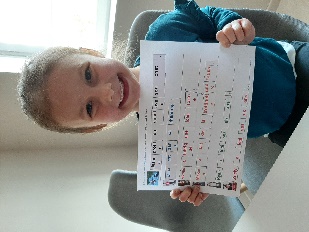 -----------------------------------------------------------------------------------------------------------------------------------------------------------------------------------------------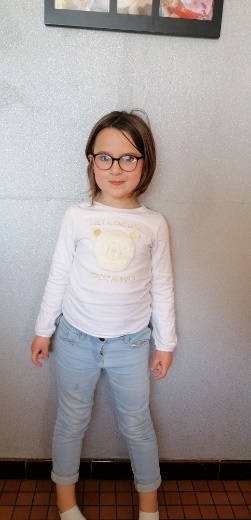 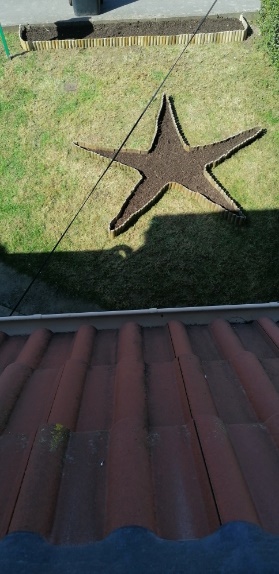 ------------------------------------------------------------------------------------------------------------------------------------------------------------------------------------------------------------------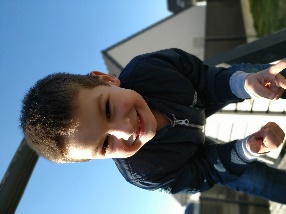 --------------------------------------------------------------------------------------------------------------------------------------------------------------------------------------------------------------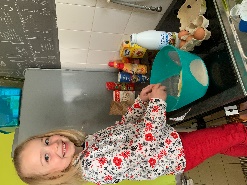 -----------------------------------------------------------------------------------------------------------------------------------------------------------------------------------------------------------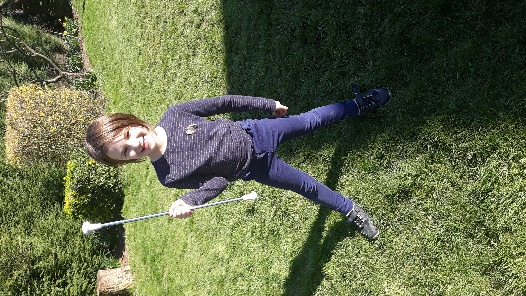 J’ai changé les caractères car grâce à Candice, j’ai vu que les étiquettes ne s’imprimaient pas de la même façon.asonexerciceCandice.bienréussiunenaparterreLola.formepréparéétoiled’unepasséeladentRuben.aperdusourisetestàpâtedeprépareEmy.lacrêpesdujardindansfaitChloé.sontwirlingbâton